BEBA OPTIPRO® 1NÁZEVZKRÁCENÝZKRÁCENÝBEBA OPTIPRO® 1, instantní počáteční mléčná výživa, 600 g krabice (2  x 300 g)BEBA OPTIPRO® 1, instantní počáteční mléčná výživa, 600 g krabice (2  x 300 g)BEBA OPTIPRO® 1, instantní počáteční mléčná výživa, 600 g krabice (2  x 300 g)BEBA OPTIPRO® 1, instantní počáteční mléčná výživa, 600 g krabice (2  x 300 g)BEBA OPTIPRO® 1, instantní počáteční mléčná výživa, 600 g krabice (2  x 300 g)ÚPLNÝÚPLNÝBEBA OPTIPRO® 1, instantní počáteční mléčná kojenecká výživa, s bakteriemi mléčného kvašení B. lactis. Pro kojence od narození, pokud nemohou být kojeni, 600 g krabice (2 x 300 g)BEBA OPTIPRO® 1, instantní počáteční mléčná kojenecká výživa, s bakteriemi mléčného kvašení B. lactis. Pro kojence od narození, pokud nemohou být kojeni, 600 g krabice (2 x 300 g)BEBA OPTIPRO® 1, instantní počáteční mléčná kojenecká výživa, s bakteriemi mléčného kvašení B. lactis. Pro kojence od narození, pokud nemohou být kojeni, 600 g krabice (2 x 300 g)BEBA OPTIPRO® 1, instantní počáteční mléčná kojenecká výživa, s bakteriemi mléčného kvašení B. lactis. Pro kojence od narození, pokud nemohou být kojeni, 600 g krabice (2 x 300 g)BEBA OPTIPRO® 1, instantní počáteční mléčná kojenecká výživa, s bakteriemi mléčného kvašení B. lactis. Pro kojence od narození, pokud nemohou být kojeni, 600 g krabice (2 x 300 g)ZÁKLADNÍ OBRÁZKYSEOKojenecké mléko, kojenecká výživa, dětské mléko, dětská výživaKojenecké mléko, kojenecká výživa, dětské mléko, dětská výživaKojenecké mléko, kojenecká výživa, dětské mléko, dětská výživaKojenecké mléko, kojenecká výživa, dětské mléko, dětská výživaKojenecké mléko, kojenecká výživa, dětské mléko, dětská výživaKojenecké mléko, kojenecká výživa, dětské mléko, dětská výživaKojenecké mléko, kojenecká výživa, dětské mléko, dětská výživaPOPIS 
A BENEFITYBEBA OPTIPRO® 1 je počáteční mléčná kojenecká výživa od Nestlé vyvinutá na základě 60 let výzkumu mateřského mléka. Je určena pro kojence od narození. BEBA OPTIPRO®  pro Vaše děťátko: OPTIPRO® je speciální proces k získání směsi bílkovin s cílem přiblížit se mateřskému mléku.B. LACTIS jsou bakterie střevní mikroflóry, podobné těm, které se běžnénachází ve střevech kojených dětíOd ukončeného 6. měsíce věku přejděte na BEBA OPTIPRO® 2Mohlo by vás zajímat:BEBA OPTIPRO® 1 je počáteční mléčná kojenecká výživa od Nestlé vyvinutá na základě 60 let výzkumu mateřského mléka. Je určena pro kojence od narození. BEBA OPTIPRO®  pro Vaše děťátko: OPTIPRO® je speciální proces k získání směsi bílkovin s cílem přiblížit se mateřskému mléku.B. LACTIS jsou bakterie střevní mikroflóry, podobné těm, které se běžnénachází ve střevech kojených dětíOd ukončeného 6. měsíce věku přejděte na BEBA OPTIPRO® 2Mohlo by vás zajímat:BEBA OPTIPRO® 1 je počáteční mléčná kojenecká výživa od Nestlé vyvinutá na základě 60 let výzkumu mateřského mléka. Je určena pro kojence od narození. BEBA OPTIPRO®  pro Vaše děťátko: OPTIPRO® je speciální proces k získání směsi bílkovin s cílem přiblížit se mateřskému mléku.B. LACTIS jsou bakterie střevní mikroflóry, podobné těm, které se běžnénachází ve střevech kojených dětíOd ukončeného 6. měsíce věku přejděte na BEBA OPTIPRO® 2Mohlo by vás zajímat:BEBA OPTIPRO® 1 je počáteční mléčná kojenecká výživa od Nestlé vyvinutá na základě 60 let výzkumu mateřského mléka. Je určena pro kojence od narození. BEBA OPTIPRO®  pro Vaše děťátko: OPTIPRO® je speciální proces k získání směsi bílkovin s cílem přiblížit se mateřskému mléku.B. LACTIS jsou bakterie střevní mikroflóry, podobné těm, které se běžnénachází ve střevech kojených dětíOd ukončeného 6. měsíce věku přejděte na BEBA OPTIPRO® 2Mohlo by vás zajímat:BEBA OPTIPRO® 1 je počáteční mléčná kojenecká výživa od Nestlé vyvinutá na základě 60 let výzkumu mateřského mléka. Je určena pro kojence od narození. BEBA OPTIPRO®  pro Vaše děťátko: OPTIPRO® je speciální proces k získání směsi bílkovin s cílem přiblížit se mateřskému mléku.B. LACTIS jsou bakterie střevní mikroflóry, podobné těm, které se běžnénachází ve střevech kojených dětíOd ukončeného 6. měsíce věku přejděte na BEBA OPTIPRO® 2Mohlo by vás zajímat:BEBA OPTIPRO® 1 je počáteční mléčná kojenecká výživa od Nestlé vyvinutá na základě 60 let výzkumu mateřského mléka. Je určena pro kojence od narození. BEBA OPTIPRO®  pro Vaše děťátko: OPTIPRO® je speciální proces k získání směsi bílkovin s cílem přiblížit se mateřskému mléku.B. LACTIS jsou bakterie střevní mikroflóry, podobné těm, které se běžnénachází ve střevech kojených dětíOd ukončeného 6. měsíce věku přejděte na BEBA OPTIPRO® 2Mohlo by vás zajímat:BEBA OPTIPRO® 1 je počáteční mléčná kojenecká výživa od Nestlé vyvinutá na základě 60 let výzkumu mateřského mléka. Je určena pro kojence od narození. BEBA OPTIPRO®  pro Vaše děťátko: OPTIPRO® je speciální proces k získání směsi bílkovin s cílem přiblížit se mateřskému mléku.B. LACTIS jsou bakterie střevní mikroflóry, podobné těm, které se běžnénachází ve střevech kojených dětíOd ukončeného 6. měsíce věku přejděte na BEBA OPTIPRO® 2Mohlo by vás zajímat:Jsme první výrobci kojenecké výživy na světě!Roku 1867 Henri Nestlé, představil světu 1. náhradní výživu – Farina Lactée.Mateřské mléko je pro dítě tou nejlepší výživou. Jeho výzkumem se zabýváme již 60 let!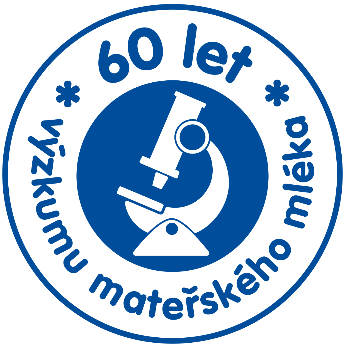 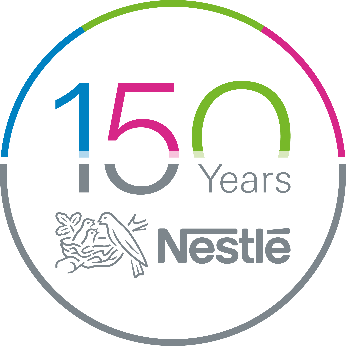 Jsme experti na bílkovinu – máme patentovaný proces OPTIPRO® k získání směsi bílkovin podle vzoru mateřského mléka.Věříme, že každý problém má své řešení. Proto máme speciální výživu pro kojence s trávicími potížemi či alergiemi v rodině.Více o historii Nestlé.Jsme první výrobci kojenecké výživy na světě!Roku 1867 Henri Nestlé, představil světu 1. náhradní výživu – Farina Lactée.Mateřské mléko je pro dítě tou nejlepší výživou. Jeho výzkumem se zabýváme již 60 let!Jsme experti na bílkovinu – máme patentovaný proces OPTIPRO® k získání směsi bílkovin podle vzoru mateřského mléka.Věříme, že každý problém má své řešení. Proto máme speciální výživu pro kojence s trávicími potížemi či alergiemi v rodině.Více o historii Nestlé.Jsme první výrobci kojenecké výživy na světě!Roku 1867 Henri Nestlé, představil světu 1. náhradní výživu – Farina Lactée.Mateřské mléko je pro dítě tou nejlepší výživou. Jeho výzkumem se zabýváme již 60 let!Jsme experti na bílkovinu – máme patentovaný proces OPTIPRO® k získání směsi bílkovin podle vzoru mateřského mléka.Věříme, že každý problém má své řešení. Proto máme speciální výživu pro kojence s trávicími potížemi či alergiemi v rodině.Více o historii Nestlé.Jsme první výrobci kojenecké výživy na světě!Roku 1867 Henri Nestlé, představil světu 1. náhradní výživu – Farina Lactée.Mateřské mléko je pro dítě tou nejlepší výživou. Jeho výzkumem se zabýváme již 60 let!Jsme experti na bílkovinu – máme patentovaný proces OPTIPRO® k získání směsi bílkovin podle vzoru mateřského mléka.Věříme, že každý problém má své řešení. Proto máme speciální výživu pro kojence s trávicími potížemi či alergiemi v rodině.Více o historii Nestlé.Jsme první výrobci kojenecké výživy na světě!Roku 1867 Henri Nestlé, představil světu 1. náhradní výživu – Farina Lactée.Mateřské mléko je pro dítě tou nejlepší výživou. Jeho výzkumem se zabýváme již 60 let!Jsme experti na bílkovinu – máme patentovaný proces OPTIPRO® k získání směsi bílkovin podle vzoru mateřského mléka.Věříme, že každý problém má své řešení. Proto máme speciální výživu pro kojence s trávicími potížemi či alergiemi v rodině.Více o historii Nestlé.Jsme první výrobci kojenecké výživy na světě!Roku 1867 Henri Nestlé, představil světu 1. náhradní výživu – Farina Lactée.Mateřské mléko je pro dítě tou nejlepší výživou. Jeho výzkumem se zabýváme již 60 let!Jsme experti na bílkovinu – máme patentovaný proces OPTIPRO® k získání směsi bílkovin podle vzoru mateřského mléka.Věříme, že každý problém má své řešení. Proto máme speciální výživu pro kojence s trávicími potížemi či alergiemi v rodině.Více o historii Nestlé.Jsme první výrobci kojenecké výživy na světě!Roku 1867 Henri Nestlé, představil světu 1. náhradní výživu – Farina Lactée.Mateřské mléko je pro dítě tou nejlepší výživou. Jeho výzkumem se zabýváme již 60 let!Jsme experti na bílkovinu – máme patentovaný proces OPTIPRO® k získání směsi bílkovin podle vzoru mateřského mléka.Věříme, že každý problém má své řešení. Proto máme speciální výživu pro kojence s trávicími potížemi či alergiemi v rodině.Více o historii Nestlé.NÁVOD K PŘÍPRAVĚ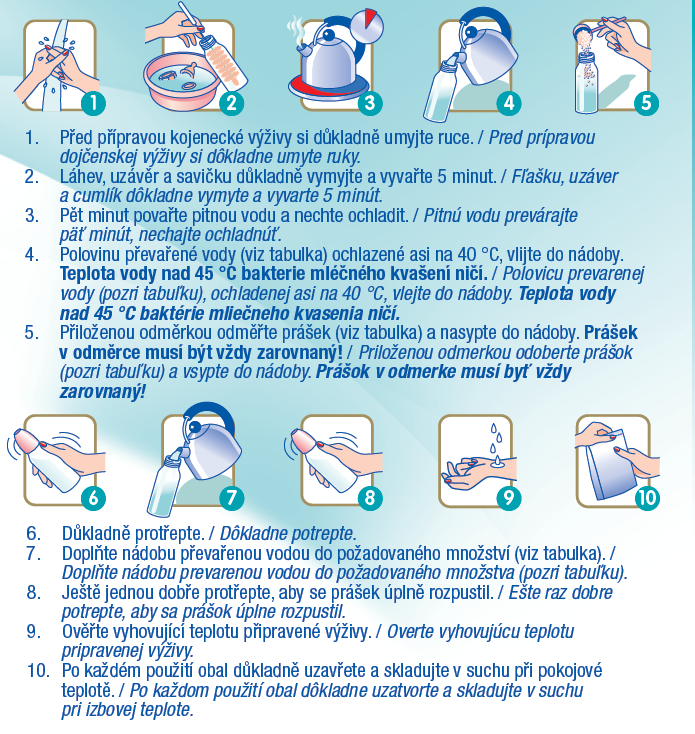 NÁVOD K PŘÍPRAVĚSLOŽENÍSušená syrovátka, odtučněné mléko 18 %, rostlinné oleje (slunečnicový s vysokým obsahem kyseliny olejové, kokosový, řepkový nízkoerukový, slunečnicový), laktóza, minerální látky (vápenaté soli kyseliny citronové, citronan draselný, hydroxid draselný, chlorid hořečnatý, chlorid draselný, sodné soli kyseliny fosforečné, chlorid sodný, hydroxid vápenatý, síran železnatý, síran zinečnatý, síran měďnatý, síran manganatý, jodid draselný, selenan sodný), rybí olej, emulgátor (sójový lecitin), cholin bitartát, regulátor kyselosti (kyselina citronová), L-fenylalanin, vitamíny (L-askorbát sodný, DL-alfa-tokoferyl-acetát, nikotinamid, D-pantothenát vápenatý, thiamin-mononitrát, riboflavin, retinyl-acetát, pyridoxin-hydrochlorid, kyselina listová, fyllochinon, cholekalciferol, D-biotin, kyanokobalamin), taurin, L-histidin, inositol, nukleotidy [kyselina cytidin-5´-monofosforečná (CMP), sodné soli kyseliny uridin-5´-fosforečné (UMP), kyselina adenosin-5´-fosforečná (AMP), sodné soli kyseliny guanosin-5´-fosforečné (GMP)], L-karnitin, bakterie mléčného kvašení (Bifidobacterium lactis CNCM I-3446; 1 × 108 KTJ/100 g prášku na konci minimální trvanlivosti), bílkovinný koncentrát syrovátky.  Sušená syrovátka, odtučněné mléko 18 %, rostlinné oleje (slunečnicový s vysokým obsahem kyseliny olejové, kokosový, řepkový nízkoerukový, slunečnicový), laktóza, minerální látky (vápenaté soli kyseliny citronové, citronan draselný, hydroxid draselný, chlorid hořečnatý, chlorid draselný, sodné soli kyseliny fosforečné, chlorid sodný, hydroxid vápenatý, síran železnatý, síran zinečnatý, síran měďnatý, síran manganatý, jodid draselný, selenan sodný), rybí olej, emulgátor (sójový lecitin), cholin bitartát, regulátor kyselosti (kyselina citronová), L-fenylalanin, vitamíny (L-askorbát sodný, DL-alfa-tokoferyl-acetát, nikotinamid, D-pantothenát vápenatý, thiamin-mononitrát, riboflavin, retinyl-acetát, pyridoxin-hydrochlorid, kyselina listová, fyllochinon, cholekalciferol, D-biotin, kyanokobalamin), taurin, L-histidin, inositol, nukleotidy [kyselina cytidin-5´-monofosforečná (CMP), sodné soli kyseliny uridin-5´-fosforečné (UMP), kyselina adenosin-5´-fosforečná (AMP), sodné soli kyseliny guanosin-5´-fosforečné (GMP)], L-karnitin, bakterie mléčného kvašení (Bifidobacterium lactis CNCM I-3446; 1 × 108 KTJ/100 g prášku na konci minimální trvanlivosti), bílkovinný koncentrát syrovátky.  Sušená syrovátka, odtučněné mléko 18 %, rostlinné oleje (slunečnicový s vysokým obsahem kyseliny olejové, kokosový, řepkový nízkoerukový, slunečnicový), laktóza, minerální látky (vápenaté soli kyseliny citronové, citronan draselný, hydroxid draselný, chlorid hořečnatý, chlorid draselný, sodné soli kyseliny fosforečné, chlorid sodný, hydroxid vápenatý, síran železnatý, síran zinečnatý, síran měďnatý, síran manganatý, jodid draselný, selenan sodný), rybí olej, emulgátor (sójový lecitin), cholin bitartát, regulátor kyselosti (kyselina citronová), L-fenylalanin, vitamíny (L-askorbát sodný, DL-alfa-tokoferyl-acetát, nikotinamid, D-pantothenát vápenatý, thiamin-mononitrát, riboflavin, retinyl-acetát, pyridoxin-hydrochlorid, kyselina listová, fyllochinon, cholekalciferol, D-biotin, kyanokobalamin), taurin, L-histidin, inositol, nukleotidy [kyselina cytidin-5´-monofosforečná (CMP), sodné soli kyseliny uridin-5´-fosforečné (UMP), kyselina adenosin-5´-fosforečná (AMP), sodné soli kyseliny guanosin-5´-fosforečné (GMP)], L-karnitin, bakterie mléčného kvašení (Bifidobacterium lactis CNCM I-3446; 1 × 108 KTJ/100 g prášku na konci minimální trvanlivosti), bílkovinný koncentrát syrovátky.  Sušená syrovátka, odtučněné mléko 18 %, rostlinné oleje (slunečnicový s vysokým obsahem kyseliny olejové, kokosový, řepkový nízkoerukový, slunečnicový), laktóza, minerální látky (vápenaté soli kyseliny citronové, citronan draselný, hydroxid draselný, chlorid hořečnatý, chlorid draselný, sodné soli kyseliny fosforečné, chlorid sodný, hydroxid vápenatý, síran železnatý, síran zinečnatý, síran měďnatý, síran manganatý, jodid draselný, selenan sodný), rybí olej, emulgátor (sójový lecitin), cholin bitartát, regulátor kyselosti (kyselina citronová), L-fenylalanin, vitamíny (L-askorbát sodný, DL-alfa-tokoferyl-acetát, nikotinamid, D-pantothenát vápenatý, thiamin-mononitrát, riboflavin, retinyl-acetát, pyridoxin-hydrochlorid, kyselina listová, fyllochinon, cholekalciferol, D-biotin, kyanokobalamin), taurin, L-histidin, inositol, nukleotidy [kyselina cytidin-5´-monofosforečná (CMP), sodné soli kyseliny uridin-5´-fosforečné (UMP), kyselina adenosin-5´-fosforečná (AMP), sodné soli kyseliny guanosin-5´-fosforečné (GMP)], L-karnitin, bakterie mléčného kvašení (Bifidobacterium lactis CNCM I-3446; 1 × 108 KTJ/100 g prášku na konci minimální trvanlivosti), bílkovinný koncentrát syrovátky.  Sušená syrovátka, odtučněné mléko 18 %, rostlinné oleje (slunečnicový s vysokým obsahem kyseliny olejové, kokosový, řepkový nízkoerukový, slunečnicový), laktóza, minerální látky (vápenaté soli kyseliny citronové, citronan draselný, hydroxid draselný, chlorid hořečnatý, chlorid draselný, sodné soli kyseliny fosforečné, chlorid sodný, hydroxid vápenatý, síran železnatý, síran zinečnatý, síran měďnatý, síran manganatý, jodid draselný, selenan sodný), rybí olej, emulgátor (sójový lecitin), cholin bitartát, regulátor kyselosti (kyselina citronová), L-fenylalanin, vitamíny (L-askorbát sodný, DL-alfa-tokoferyl-acetát, nikotinamid, D-pantothenát vápenatý, thiamin-mononitrát, riboflavin, retinyl-acetát, pyridoxin-hydrochlorid, kyselina listová, fyllochinon, cholekalciferol, D-biotin, kyanokobalamin), taurin, L-histidin, inositol, nukleotidy [kyselina cytidin-5´-monofosforečná (CMP), sodné soli kyseliny uridin-5´-fosforečné (UMP), kyselina adenosin-5´-fosforečná (AMP), sodné soli kyseliny guanosin-5´-fosforečné (GMP)], L-karnitin, bakterie mléčného kvašení (Bifidobacterium lactis CNCM I-3446; 1 × 108 KTJ/100 g prášku na konci minimální trvanlivosti), bílkovinný koncentrát syrovátky.  Sušená syrovátka, odtučněné mléko 18 %, rostlinné oleje (slunečnicový s vysokým obsahem kyseliny olejové, kokosový, řepkový nízkoerukový, slunečnicový), laktóza, minerální látky (vápenaté soli kyseliny citronové, citronan draselný, hydroxid draselný, chlorid hořečnatý, chlorid draselný, sodné soli kyseliny fosforečné, chlorid sodný, hydroxid vápenatý, síran železnatý, síran zinečnatý, síran měďnatý, síran manganatý, jodid draselný, selenan sodný), rybí olej, emulgátor (sójový lecitin), cholin bitartát, regulátor kyselosti (kyselina citronová), L-fenylalanin, vitamíny (L-askorbát sodný, DL-alfa-tokoferyl-acetát, nikotinamid, D-pantothenát vápenatý, thiamin-mononitrát, riboflavin, retinyl-acetát, pyridoxin-hydrochlorid, kyselina listová, fyllochinon, cholekalciferol, D-biotin, kyanokobalamin), taurin, L-histidin, inositol, nukleotidy [kyselina cytidin-5´-monofosforečná (CMP), sodné soli kyseliny uridin-5´-fosforečné (UMP), kyselina adenosin-5´-fosforečná (AMP), sodné soli kyseliny guanosin-5´-fosforečné (GMP)], L-karnitin, bakterie mléčného kvašení (Bifidobacterium lactis CNCM I-3446; 1 × 108 KTJ/100 g prášku na konci minimální trvanlivosti), bílkovinný koncentrát syrovátky.  Sušená syrovátka, odtučněné mléko 18 %, rostlinné oleje (slunečnicový s vysokým obsahem kyseliny olejové, kokosový, řepkový nízkoerukový, slunečnicový), laktóza, minerální látky (vápenaté soli kyseliny citronové, citronan draselný, hydroxid draselný, chlorid hořečnatý, chlorid draselný, sodné soli kyseliny fosforečné, chlorid sodný, hydroxid vápenatý, síran železnatý, síran zinečnatý, síran měďnatý, síran manganatý, jodid draselný, selenan sodný), rybí olej, emulgátor (sójový lecitin), cholin bitartát, regulátor kyselosti (kyselina citronová), L-fenylalanin, vitamíny (L-askorbát sodný, DL-alfa-tokoferyl-acetát, nikotinamid, D-pantothenát vápenatý, thiamin-mononitrát, riboflavin, retinyl-acetát, pyridoxin-hydrochlorid, kyselina listová, fyllochinon, cholekalciferol, D-biotin, kyanokobalamin), taurin, L-histidin, inositol, nukleotidy [kyselina cytidin-5´-monofosforečná (CMP), sodné soli kyseliny uridin-5´-fosforečné (UMP), kyselina adenosin-5´-fosforečná (AMP), sodné soli kyseliny guanosin-5´-fosforečné (GMP)], L-karnitin, bakterie mléčného kvašení (Bifidobacterium lactis CNCM I-3446; 1 × 108 KTJ/100 g prášku na konci minimální trvanlivosti), bílkovinný koncentrát syrovátky.  ALERGENYObsahuje mléko, rybí olej, sóju. Obsahuje mléko, rybí olej, sóju. Obsahuje mléko, rybí olej, sóju. Obsahuje mléko, rybí olej, sóju. Obsahuje mléko, rybí olej, sóju. Obsahuje mléko, rybí olej, sóju. Obsahuje mléko, rybí olej, sóju. NUTRIČNÍ HODNOTYDALŠÍ VARIANTYPOZNEJTE PORTFOLIO BEBAVYBERTE PRO VAŠE MIMINKO TO NEJLEPŠÍ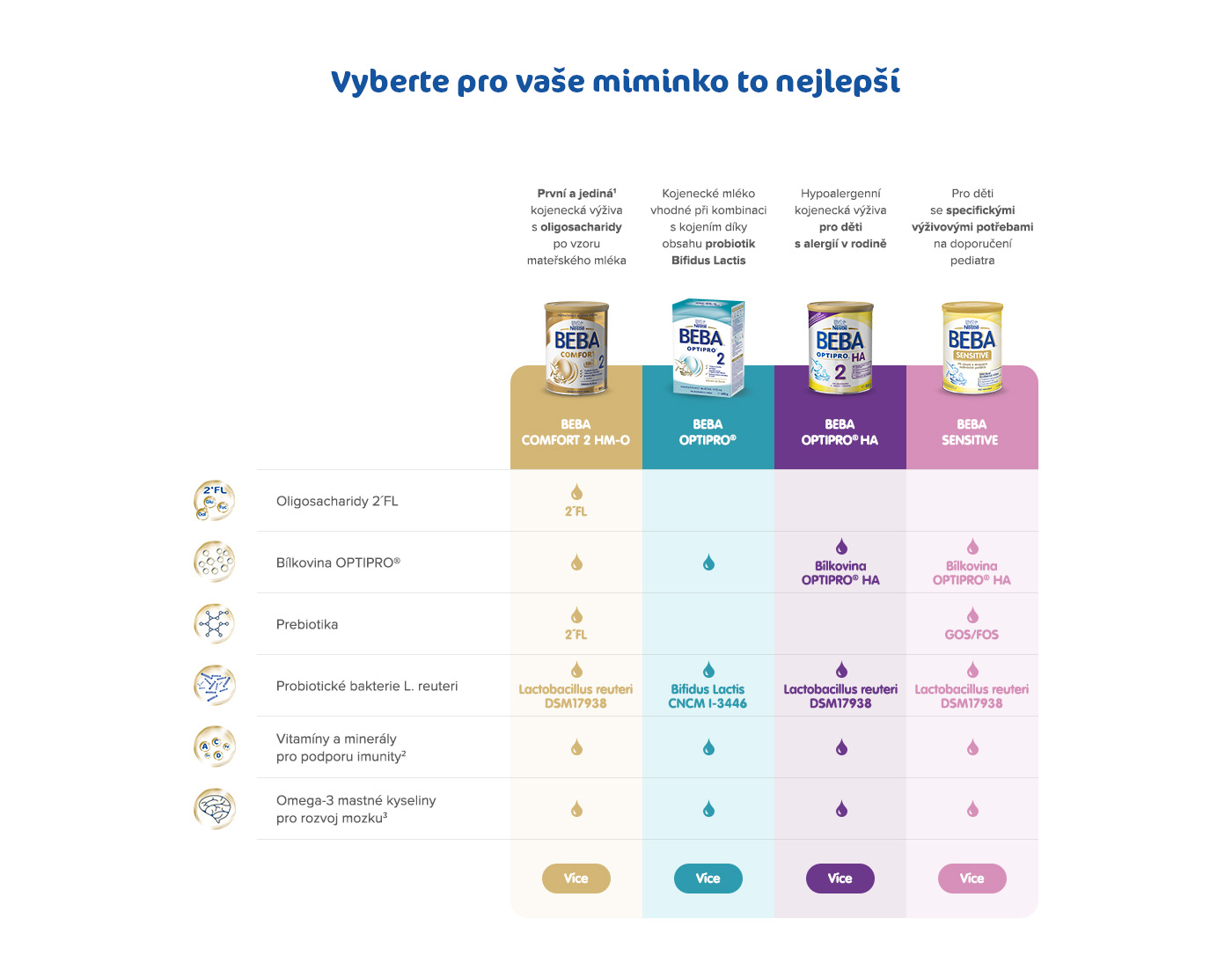 VYBERTE PRO VAŠE MIMINKO TO NEJLEPŠÍVYBERTE PRO VAŠE MIMINKO TO NEJLEPŠÍVYBERTE PRO VAŠE MIMINKO TO NEJLEPŠÍVYBERTE PRO VAŠE MIMINKO TO NEJLEPŠÍVYBERTE PRO VAŠE MIMINKO TO NEJLEPŠÍVYBERTE PRO VAŠE MIMINKO TO NEJLEPŠÍDŮLEŽITÉ UPOZORNĚNÍDlouhodobé kojení je pro dítě nejlepší způsob výživy, proto mu dáváme přednost před výrobky kojenecké výživy. Nestlé BEBA OPTIPRO® 1 by měla být podávána na základě doporučení lékaře nebo odborníka v oblasti dětské výživy.Pokud je vaše miminko s naším výrobkem spokojené, od ukončeného 6. měsíce doporučujeme přejít na naší navazující výživu BEBA OPTIPRO® 2.Dlouhodobé kojení je pro dítě nejlepší způsob výživy, proto mu dáváme přednost před výrobky kojenecké výživy. Nestlé BEBA OPTIPRO® 1 by měla být podávána na základě doporučení lékaře nebo odborníka v oblasti dětské výživy.Pokud je vaše miminko s naším výrobkem spokojené, od ukončeného 6. měsíce doporučujeme přejít na naší navazující výživu BEBA OPTIPRO® 2.Dlouhodobé kojení je pro dítě nejlepší způsob výživy, proto mu dáváme přednost před výrobky kojenecké výživy. Nestlé BEBA OPTIPRO® 1 by měla být podávána na základě doporučení lékaře nebo odborníka v oblasti dětské výživy.Pokud je vaše miminko s naším výrobkem spokojené, od ukončeného 6. měsíce doporučujeme přejít na naší navazující výživu BEBA OPTIPRO® 2.Dlouhodobé kojení je pro dítě nejlepší způsob výživy, proto mu dáváme přednost před výrobky kojenecké výživy. Nestlé BEBA OPTIPRO® 1 by měla být podávána na základě doporučení lékaře nebo odborníka v oblasti dětské výživy.Pokud je vaše miminko s naším výrobkem spokojené, od ukončeného 6. měsíce doporučujeme přejít na naší navazující výživu BEBA OPTIPRO® 2.Dlouhodobé kojení je pro dítě nejlepší způsob výživy, proto mu dáváme přednost před výrobky kojenecké výživy. Nestlé BEBA OPTIPRO® 1 by měla být podávána na základě doporučení lékaře nebo odborníka v oblasti dětské výživy.Pokud je vaše miminko s naším výrobkem spokojené, od ukončeného 6. měsíce doporučujeme přejít na naší navazující výživu BEBA OPTIPRO® 2.Dlouhodobé kojení je pro dítě nejlepší způsob výživy, proto mu dáváme přednost před výrobky kojenecké výživy. Nestlé BEBA OPTIPRO® 1 by měla být podávána na základě doporučení lékaře nebo odborníka v oblasti dětské výživy.Pokud je vaše miminko s naším výrobkem spokojené, od ukončeného 6. měsíce doporučujeme přejít na naší navazující výživu BEBA OPTIPRO® 2.Dlouhodobé kojení je pro dítě nejlepší způsob výživy, proto mu dáváme přednost před výrobky kojenecké výživy. Nestlé BEBA OPTIPRO® 1 by měla být podávána na základě doporučení lékaře nebo odborníka v oblasti dětské výživy.Pokud je vaše miminko s naším výrobkem spokojené, od ukončeného 6. měsíce doporučujeme přejít na naší navazující výživu BEBA OPTIPRO® 2.DISTRIBUTOR Nestlé Česko s.r.o.Mezi Vodami 2035/31143 20 Praha 4Česká republikaTel.: 800 135 135Nestlé Česko s.r.o.Mezi Vodami 2035/31143 20 Praha 4Česká republikaTel.: 800 135 135Nestlé Česko s.r.o.Mezi Vodami 2035/31143 20 Praha 4Česká republikaTel.: 800 135 135VÝROBCEVÝROBCEVÝROBCENestlé Nederland b.v.Stroombaan 141181 VX Amstelveen,Nizozemí.UŽITEČNÉ ODKAZYInstagramFacebook Webhttps://www.instagram.com/nestlebabyczsk/ https://www.facebook.com/NestleBabyClub/https://www.nestlebaby.cz/cs/https://www.instagram.com/nestlebabyczsk/ https://www.facebook.com/NestleBabyClub/https://www.nestlebaby.cz/cs/https://www.instagram.com/nestlebabyczsk/ https://www.facebook.com/NestleBabyClub/https://www.nestlebaby.cz/cs/https://www.instagram.com/nestlebabyczsk/ https://www.facebook.com/NestleBabyClub/https://www.nestlebaby.cz/cs/https://www.instagram.com/nestlebabyczsk/ https://www.facebook.com/NestleBabyClub/https://www.nestlebaby.cz/cs/https://www.instagram.com/nestlebabyczsk/ https://www.facebook.com/NestleBabyClub/https://www.nestlebaby.cz/cs/